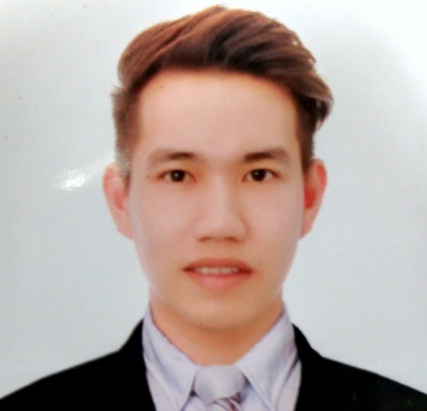   ARIESARIES.334546@2freemail.com 	 EDUCATIONAL ATTAINMENTDoctorate Degree: 	NONEMasteral Degree: 	NONECollege:			Bachelor of Science in Nursing				Batch 2007Pamantasan ng CabuyaoKatapatan Village,Banay-Banay Cabuyao,LagunaBachelor of Science in Secondary Education Major in Biological ScienceJune – November 2013Dalubhasaan ng Lungsod ng San PabloSan Pablo city, LagunaHigh School:		Pulo National High School				Pulo Cabuyao, LagunaElementary:		San Isidro Elementary School				Brgy. San Isidro, Cabuyao, LagunaWORK EXPERIENCEAugust 16,2016 – Present	Company Nurse/ HR Staff	Miyoshi Technologies Philippines Inc.	Lot B1-5 Road 6 Carmelray Industrial Park II,Brgy. Tulo Calamba ,LagunaJuly 2015 - February 2016	Company NursePanasonic Precision Devices Philippines Corporation Bldg.2 102 Laguna Blvd., LTI, Bo. Don Jose Sta.Rosa City, LagunaApril 10, 2015 - July 2015	Head NurseEmergency Room Dept.SOUTHERN LUZON HOSPITAL AND MEDICAL CENTER										Sta. Rosa City LagunaOctober 10, 2013 – April 10, 2015	Staff NurseEmergency Room DepartmentSOUTHERN LUZON HOSPITAL AND MEDICAL CENTER										Sta. Rosa City LagunaFebruary 14, 2010- February 14, 2012	Nurse							(RNHEALS)	Registered Nurse for Health Enhancement and Local Services							Department of Health							Sta.Cruz LagunaAugust-December, 2012			Nurse CoordinatorRegistered Nurses for Health Enhancement and Local Services- Health Emergency Management System)-RNHEALS-HEMSCity Health Office of Sta.RosaSta.Cruz LagunaELIGIBILITY	Passed the Nurses Licensure Examination given by the Professional Regulations Commission, Philippines last November 2009.	License Number: 0608364	Expiry Date: May 07, 2017ORGANIZATIONSMember:			Philippine Nurses AssociationOTHER AFFILIATIONS AND EXPERIENCETrainee:			Intravenous Therapy			New Sinai Hospital			Sta.Rosa City, LagunaTrainee:			Basic Life Support Provider's courseLargado Safety and Rescue Training CenterJohn the Baptist Hospital, Parian, Calamba, LagunaValid until 2017Trainee:			Advanced Cardiac Life Support Provider's courseLargado Safety and Rescue Training CenterJohn the Baptist Hospital,Parian Calamba, LagunaValid until 2017PERSONAL DATA			Birthdate:	May 7, 1987			Gender:	Male			Citizenship: 	Filipino			Religion: 	Catholic			Civil Status:	Single			Height:	5’ 8”			Weight: 	165 poundsI hereby certify that all the above information is true and correct to the best of my knowledge and belief.